Lunes22de noviembreCuarto de PrimariaEducación SocioemocionalY tú, ¿cómo ves a los demás?Aprendizaje esperado: Analiza la existencia de los estereotipos y prejuicios, propios y ajenos asociados a características de la diversidad humana y sociocultural.Énfasis: Evalúa las causas y consecuencias de los estereotipos y prejuicios comunes asociados a la diversidad humana.¿Qué vamos a aprender?En la sesión de hoy vas a analizar la existencia de estereotipos y prejuicios en la sociedad.¿Alguna vez te han criticado por tu manera de vestir o de peinarte? o ¿Por la música que te gusta escuchar?¿Tú que piensas de una persona vestida con ropa tipo hippie rastafari?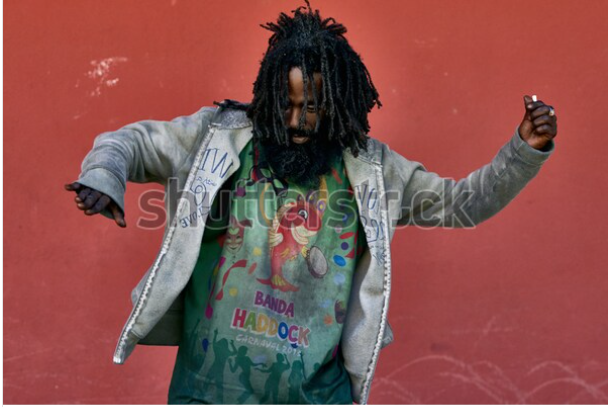 La forma de vestir o peinarse no tiene que ser un motivo para pensar algo malo de otras personas, tampoco puedes generalizar que todos y todas las que pertenecen a un grupo determinado sean iguales, no hay que poner etiquetas a las personas, porque eso lleva a discriminarlas antes de conocerlas.¿Qué hacemos?Realiza las siguientes actividades.Observa el video. Pon mucha atención en los siguientes fragmentos:3:32 a 4:145:53 a 6:218:20 a 9:1411:50 a 13:20Kipatla: Elda, la niña nueva.https://www.youtube.com/watch?v=AJUtKkpPMO0¿No te parece triste la forma en que todos esos adultos formaron una idea en sus cabezas sobre quién era el hermano de Elda sin conocerlo? y lo peor, que contagiaron a sus hijas e hijos.Es normal el instinto de querer protegerse uno mismo y a los seres queridos, lo que no es normal es hacerse ideas sin tener toda la información. Cuando esto sucede, uno se deja llevar por estereotipos y se hacen prejuicios.Un estereotipo, es una imagen en común que se tiene de un grupo de personas, también son un conjunto de creencias que se comparten sobre las características de una persona, exagerando un rasgo que se cree que tiene por pertenecer a un grupo en especial.Por ejemplo, decir o creer que “Todos los que tienen tatuajes son criminales”.El hermano de Elda fue juzgado en base a un estereotipo, y eso es prejuicio.Un prejuicio, es una opinión, generalmente negativa, que se forma sin motivo y sin el conocimiento necesario, es un pensamiento o actitud que afecta la dignidad de la persona o grupo de personas a los que se considera diferentes, ya sea por el lugar donde nacieron, su religión, cultura, clase social, género, orientación sexual, entre otras.Busca diferentes imágenes en las cuales observa y señala a qué grupo social pertenecen las personas y a qué se dedican, por ejemplo, tienes a una mujer que parece modelo, crees que ¿Podría ser modelo? Pero qué tal que en realidad es Nutrióloga.Al observar las imágenes y las profesiones reales tal vez te sorprendiste, puede ser que no sea lo que tú pensabas. Como viste es muy fácil juzgar a otras personas tan solo por su apariencia.Esto fue solo un ejercicio, pero te pudiste dar cuenta de los prejuicios que puedes tener, en base a los estereotipos.La sociedad tiene la mala costumbre de etiquetar a las personas, es decir, juzgarlas por la forma en que visten, por su color de piel, o por cómo se peinan. Lo más triste y preocupante es que esto solo lleva a discriminar a las personas, y al hacerlo nos volvemos intolerantes.Un ejemplo de discriminación y estereotipo social es creer que todos los hablantes de lenguas indígenas son ignorantes, eso es totalmente falso, las personas de los pueblos originarios, hablantes de otra lengua distinta al castellano, son propietarios de una rica cultura ancestral.Por la falta de conocimiento, por la carencia de empatía, por la crítica infundada, muchas personas de los pueblos originarios suelen ocultar su bello lenguaje y lo han dejado de enseñan a sus hijos e hijas por temor a que sean discriminados, a que reciban un mal trato.¿Qué crees que sienten las personas cuando sufren este tipo de discriminación? lee la siguiente anécdota que cuenta una persona:Recuerdo que cuando era niño había un compañero en la primaria le decíamos el niño invisible nadie se acordaba de su nombre, porque casi no hablaba y a la hora del recreo nadie se juntaba con él, resulta que siempre se iba a leer detrás de los salones. Yo lo descubrí alguna vez y cuando le pregunté, el amable me contesto y me enseñó un libro de insectos padrísimo, y en ese momento se hizo mi mejor amigo porque a mí también me llamaban la atención los insectos.Mi amigo se llama Juan Luis, quien hasta la fecha sigue siendo parte muy importante de mi vida.En muchas ocasiones las personas que son diferentes a nosotros nos provocan desconfianza y temor.Observa el siguiente video.31 minutos - Calcetín con Rombos Man – Guante.https://youtu.be/aiWCO-T_eEIQué incómodo y triste es cuando alguien no te acepta en un grupo por ser diferente. ¿Alguna vez te has sentido excluido? seguro que sí, todos, de una manera u otra, hemos sido excluidos, ¿Que ha provocado en ti esa exclusión? ¿Qué emociones y sentimientos provoca?Quitar esas barreras o esos prejuicios y estereotipos, te ayudarán a ver a las personas de manera diferente, y te ayudará a conocer a las personas aún más.Debes saber que estos prejuicios no pasan solo con la forma de vestir, también sucede hacia la falta de tolerancia con la pluralidad religiosa; hacia el contacto con personas que viven con VIH/SIDA, con los extranjeros y migrantes, con las personas que viven con alguna discapacidad, entre otros.Otra situación más, es la violencia hacia las mujeres, de quienes aún se cree que son responsables de los ataques sexuales que sufren por su forma de vestir o su manera de comportarse.También se discrimina cuando se considera que las labores domésticas son obligación exclusiva de las mujeres.Aunque sea difícil de creer, todavía hay personas que prejuzgan a los jóvenes por la música que escuchan, también por la ropa que utilizan o las creencias y costumbres que tienen. También hay quien discrimina a los niños y niñas, que, por su corta edad, se les considera que no pueden opinar: “Tú no opinas, opinamos los adultos”, suelen decir.Un ejemplo muy común de estereotipo es cuando hay diferencias entre los colores que deben usar los niños y las niñas, siempre hay este dilema con el rosa y el azul, ¿Verdad? o sobre qué actividades pueden jugar las alumnas.Hace algunos años, era común escuchar decir a las personas que las niñas no podían jugar fútbol porque era una actividad de niños.Por fortuna, gracias a la lucha de muchas mujeres y hombres, algunos prejuicios y estereotipos han cambiado, hay equipos de fútbol femenino y una liga profesional de fútbol para mujeres, ¡Que hermoso es este cambio!Observa el siguiente video. Vitamina Sé. Te reto a Descubrir si los colores y las profesiones son de niñas, niños o de personas.https://youtu.be/QH-IMz5ZiZILos colores y las profesiones, ¿Son para niños y niñas o de personas? ¿Tú qué opinas? ¿Verdad que cada quien puede usar el color que más le guste?Vivir en una sociedad tan diversa y compleja, tiene cosas a favor y en contra, reproducir prejuicios y estereotipos es algo que se debe erradicar.La diversidad tiene muchas cosas positivas. La diversidad cultural, las tradiciones y costumbres son ejemplo de ello.Hablando de celebraciones, México es un país que tiene una forma muy especial de celebrar a los fieles difuntos. En la celebración del Día de Muertos, que acaba de pasar, ¿Pediste calaverita y te disfrazaste?Bueno, esa es una costumbre que se ha adoptado en varias partes de México, la tradición en muchos hogares mexicanos es colocar una ofrenda y eso es parte de la riqueza cultural del país, es la misma celebración, pero no todas las personas lo hacen por igual, ¿Tú pusiste ofrenda?Aunque haya personas que no ponen ofrendas en su casa, tal vez vayan a visitar a sus difuntos al panteón o pongan flores de cempasúchil afuera de su casa, hay muchas maneras de celebrar una costumbre.A pesar de que es una tradición mexicana no significa que todas y todos hagan lo mismo para sentirse identificados, es parte de la diversidad.Repasa los puntos importantes de esta sesión:Los estereotipos y prejuicios que se tienen, son un tipo de discriminación. Antes de poner una etiqueta sobre alguna persona date la oportunidad de conocerla y aceptarla como es.Evita juzgar a las personas por su manera de vestir o su manera de hablar.No pongas estereotipos a las personas por el grupo social al que pertenecen. En nuestro país existe una gran diversidad cultural y aunque no todas y todos tengan las mismas creencias, es importante aprender a respetar ideologías, costumbres y tradiciones en cada familia.El Reto de Hoy:Realiza la siguiente actividad.Observa y analiza en tu familia qué actitudes, prejuicios o estereotipos pueden afectar el lugar en donde vives y sobre todo qué consecuencias puede tener cuando llegas a discriminar a las personas.Empieza a usar la empatía para derribar esa gran muralla y puedas evitar excluir a las personas que sean diferentes a ti.¿Cómo crees que se sienten las personas cuando se sienten discriminadas? ¿Cómo te sientes tú al ser discriminada? piensa en ello antes de aplicar un prejuicio o un estereotipo a alguien. No discriminar es un asunto de todos y entre todos hay que resolverlo.Platica con tu familia lo que aprendiste, seguro le parecerá interesante y podrán decirte algo más.¡Buen trabajo!Gracias por tu esfuerzo.Para saber más:Lecturashttps://www.gob.mx/cms/uploads/attachment/file/533116/4o-Cuaderno-OK-PNCE.pdf